KEFRI/Reg./CAQA/02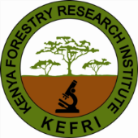 KENYA FORESTRY RESEARCH INSTITUTECSR ACTIVITIES REGISTERDate ActivityCentreImplementing OfficerActivity Status